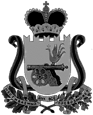 СОВЕТ ДЕПУТАТОВВЯЗЬМА-БРЯНСКОГО СЕЛЬСКОГО ПОСЕЛЕНИЯВЯЗЕМСКОГО РАЙОНА     СМОЛЕНСКОЙ ОБЛАСТИР Е Ш Е Н И Еот  30.06.2022                                                                                    № 22Заслушав и обсудив представленный Главой муниципального образования Вязьма-Брянского сельского поселения Вяземского района Смоленской области отчет о результатах его деятельности, деятельности Администрации, в том числе о решении вопросов, поставленных Советом депутатов за 2021 год, Совет депутатов Вязьма-Брянского сельского поселения Вяземского района Смоленской областиРЕШИЛ:1. Утвердить отчет Главы муниципального образования Вязьма-Брянского сельского поселения Вяземского района Смоленской области Шайторовой Валентины Павловны о результатах ее деятельности, деятельности Администрации, в том числе о решении вопросов, поставленных Советом депутатов за 2021 год (прилагается).
    	2. Признать деятельность Главы муниципального образования Вязьма-Брянского сельского поселения Вяземского района Смоленской области Шайторовой Валентины Павловны за 2021 год удовлетворительной.
   	3. Обнародовать настоящее решение путем размещения на информационных стендах и официальном сайте Администрации Вязьма-Брянского сельского поселения Вяземского района Смоленской области в информационно-телекоммуникационной сети «Интернет» (http://вязьма-брянская.рф/) 4. Настоящее решение вступает в силу со дня его обнародования.Глава муниципального образованияВязьма-Брянского   сельского поселенияВяземского района Смоленской области                                  В.П. Шайторова ОТЧЕТ
Главы муниципального образования 
Вязьма - Брянского сельского поселения  Вяземского района Смоленской области о результатах его деятельности, деятельности Администрации, в том числе о решении вопросов, поставленных Советом депутатовза 2021 год 	Главными задачами в работе Администрации поселения остается исполнение полномочий в соответствии с Федеральным законом от 06.10.2003 №131 - ФЗ «Об общих принципах организации местного самоуправления в Российской Федерации», Уставом Вязьма - Брянского сельского поселения и другими федеральными, областными и правовыми актами муниципального образования.Это, прежде всего:	• исполнение бюджета поселения;	• обеспечение жизнедеятельности поселения, благоустройство территорий населенных пунктов, развитие инфраструктуры, 	• обеспечение первичных мер пожарной безопасности, развития местного самоуправления, реализации полномочий с учетом их приоритетности, эффективности и финансового обеспечения.	Деятельность как Главы муниципального образования, так и Администрации в целом осуществляются путем организации повседневной работы, подготовке нормативно-правовых документов, проведения встреч с жителями поселения, осуществления личного приема граждан Главой муниципального образования и специалистами, рассмотрения письменных и устных обращений.Общая информацияТерритория муниципального образования Вязьма - Брянского сельского поселения входит в состав Вяземского муниципального района Смоленской области. 	В состав сельского поселения входят 5 населенных пунктов: с. Вязьма - Брянская, д. Вассынки, д. Железнодорожный, д. Зеленый, д. Певное.Распределение земель по категориям земель Вязьма-Брянского сельского поселения (га)Площадь населенных пунктовДемографическая  информацияПриоритетом в работе администрации сельского поселения была и остается забота о благосостоянии его жителей, численность которых в Вязьма - Брянском сельском поселении на 01 января 2022 года составляет 5076 человек (рост численности к уровню . – 107 %), в том числе по населенным пунктам: в с. Вязьма – Брянская – 4583 чел., в дер. Вассынки – 218 чел., в дер. Железнодорожный – 46 чел., в дер. Зеленый – 31 чел., в дер. Певное – 198 чел. За 2021 год: родилось – 17 детей, умерло – 43, за 2020 год: родилось - 24 (в 2019 - 36) детей, умерло - 28 (в 2019 – 23) человек, прибыло- 108 (в 2019- 114 чел.) человек, убыло- 177 (в 2019 - 122 чел.) Из общей численности населения:детей до 18 лет – 916 чел.;трудоспособного населения -3224 человек;пенсионеры - 936 человек;                                                      Промышленность 	На территории муниципального образования расположены:предприятия производства:- путевая машинная станция -96 (ПМС – 96);- станция Вязьма-Брянская.Прочие организации и предприятия:- автономное некомерческое образовательная организация Вяземский УАЦ ДОСААФТ России;- в/ч;- церковь имени св. Александра Невского.Потребительский рынокНаселение поселения в основном обеспечено всеми видами товаров. На территории поселения имеются две крупные торговые марки: ЗАО «Тандер», ООО «Пятерочка». Из предприятий малого бизнеса на территории поселения работают объекты торговли - 9 индивидуальных предпринимателей.     В сфере бытового обслуживания населения услуги населению оказывают парикмахерская, пункт по ремонту обуви, изготовлению мебели. Работает баня, находящаяся в муниципальной собственности Вязьма – Брянского сельского поселения.Образовательные учрежденияНа территории сельского поселения находятся три образовательных учреждения:	- МБОУ Вязьма - Брянская СОШ имени Героя Российской Федерации А.В. Пуцыкина, количество обучающихся 400 человек;	- МБДОУ ЦРР детский сад «Солнышко» на 220 мест;	- МДОУ Вязьма-Брянский детский сад на 65 мест.Культурный досуг, спорт, молодежная политика.Учреждением, организующим досуг населения и обеспечивающим услугами в области культуры и спорта на территории муниципального образования Вязьма - Брянского сельского поселения, является сельский дом культуры «Сокол».Спортивные сооружения всего 4, из них: - плоскосные спортивные сооружения - 2,из них муниципальные - 2 - спортивные залы - 2из них муницпальные - 2.	Участие в 2021 году в федеральной целевой программе «Устойчивое развитие сельских территорий» и «Формирование комфортной городской среды» позволило Администрации сельского поселения получить дополнительные финансовые средства из федерального и областного бюджетов на реализацию ряда мероприятий, направленных на комплексное развитие сельского поселения: 1) «Благоустройство детской площадки на ул. 50 лет Победы с. Вязьма – Брянская (в районе ТБЦ)». Стоимость работ 2632844,77 тыс. руб.	Участие	 в государственной программе Российской Федерации «Комплексное развитие сельских территорий». 1) Строительство наружных сетей самотечной и напорной канализации по улицам Парковая, Гаражная, Центральная, Рабочая, Горького в с. Вязьма-Брянская Вяземского района Смоленской области. Стоимость работ 8781190,00 тыс. руб.2)  Реконструкция сети водоотведения ул. Авиационная с. Вязьма-Брянская Вяземского района Смоленской области. Стоимость работ 4419990,00 тыс. руб.Участие в областной программе «Создание условий для обеспечения качественными услугами жилищно-коммунального хозяйства населения Смоленской области». 1) «Капитальный ремонт бани по адресу ул. Гаражнаяд.2 с. Вязьма – Брянская, Вяземского района Смоленской области. Стоимость работ 1186712,22 тыс. руб.На территории поселения проживают:— многодетные семьи – 19 семей;— опекаемые дети – 7 человек;— дети-инвалиды – 3 человека.На 31.12.2021 г. на территории поселения проживает 1 ветеран ВОВ, труженики тыла – 3 человека, несовершеннолетних узников концлагерей – 2 человека, дети войны – 145 человек.Воинские захоронения на территории поселения отсутствуют.На протяжении 2021 года ко всем памятным датам были приобретены подарки для ветеранов ВОВ, подарки детям-инвалидам, членам общества инвалидов поселения. К новому году сладкие подарки получили дети из многодетных семей и социально-незащищенных семей.	Для ветеранов и пожилых людей были организованы мероприятия, посвященные памятным датам, и государственным праздникам, таки как:- праздничный концерт, посвященный празднованию Дня победы в ВОВ,- траурный митинг, возложение цветов у памятного знака в честь 60 - летия Победы в с. Вязьма – Брянская  и вручение  подарков ветеранам войны.	Ежегодно для пенсионеров и инвалидов сельского поселения проводятся торжественные мероприятия «День пожилого человека», с увлекательными концертами, в 2021 году в связи с эпидемиологической обстановкой концерты проведены в онлайн режим.ЗдравоохранениеНа территории Вязьма – Брянского сельского поселения действует фельдшерско – акушерский пункт.Работа Совета депутатов Вязьма – Брянского сельского поселения Вяземского района Смоленской области за 2021 годСформированный после выборов 13 сентября 2020 года Совет депутатов Вязьма - Брянского сельского поселения Вяземского района Смоленской области четвертого созыва состоит из 13 депутатов. В 2021 году депутатами четвертого созыва было проведено 15 заседаний Совета депутатов, принято 63 решения. Все решения приняты по основным направлениям деятельности, закрепленным за органами местного самоуправления Федеральным законом от 6 октября 2003 года № 131-ФЗ «Об общих принципах организации местного самоуправления в Российской Федерации» и Уставом Вязьма – Брянского сельского поселения.В целях обеспечения учета мнения населения Вязьма – Брянского сельского поселения в решении жизненно важных вопросов были проведены  публичных слушаний, в т.ч.:1) О внесении изменений в Устав Вязьма- Брянского сельского поселения Вяземского района Смоленской области;2) Об исполнении бюджета Вязьма-Брянского сельского поселения Вяземского района Смоленской области за 2020 год;3) Об актуализации схемы теплоснабжения Вязьма- Брянского сельского поселения Вяземского района Смоленской области на 2022 год;4) О бюджете Вязьма- Брянского сельского поселения Вяземского района Смоленской области на 2022 год и плановый период 2023 и 2024 годов;Основные вопросы, рассмотренные Советом депутатов в отчетном году:	Утвержден Порядок предоставления, рассмотрения и утверждения годового отчета об исполнении бюджета Вязьма - Брянского сельского поселения Вяземского района Смоленской области;	Утверждена Программа комплексного развития систем коммунальной инфраструктуры Вязьма –Брянского сельского поселения Вяземского района Смоленской области на 2021 – 2029 годы;	Утверждено Положение о порядке зачисления и расходования средств безвозмездных поступлений от физических и юридических лиц, в том числе добровольных пожертвований, в бюджет Вязьма - Брянского сельского поселения Вяземского района Смоленской области;	Утверждено Положение о муниципальном контроле в сфере благоустройства на территории Вязьма - Брянского сельского поселения Вяземского района Смоленской области;	Утверждено Положение о муниципальном контроле на автомобильном транспорте, городском наземном электрическом транспорте и в дорожном хозяйстве в границах населенных пунктов Вязьма - Брянского сельского поселения Вяземского района Смоленской области;	Утверждено Положение о муниципальном контроле за исполнением единой теплоснабжающей организацией обязательств по строительству, реконструкции и (или) модернизации объектов теплоснабжения в Вязьма - Брянском сельском поселении Вяземского района Смоленской области;	Утверждено Положение о муниципальном жилищном контроле в Вязьма – Брянском сельском поселении Вяземского района Смоленской области;	Утверждено Положение о создании условий для массового отдыха жителей Вязьма - Брянского сельского поселения Вяземского района Смоленской области и организации обустройства мест массового отдыха населения на территории Вязьма - Брянского сельского поселения Вяземского района Смоленской областиУтвержден бюджет Вязьма - Брянского сельского поселения Вяземского района Смоленской области на 2022 год и плановый период 2023 и 2024 годов;В связи с изменением федерального законодательства, Совет депутатов вносил изменения в действующие на территории поселения нормативно-правые акты:Устав Вязьма - Брянского сельского поселения Вяземского района Смоленской области;Бюджет Вязьма - Брянского сельского поселения Вяземского района Смоленской области на 2021 год и плановый период 2022 и 2023 годов;О налоге на имущество физических лиц на территории Вязьма-Брянского сельского поселения Вяземского района Смоленской области;Все проекты решений совета депутатов до рассмотрения на заседаниях совета депутатов направлялись в Вяземскую межрайонную прокуратуру для проверки соответствия требованиям действующего законодательства, а также на наличие в них факторов, способствующих созданию условий для коррупции. Следует отметить, что ни одного подобного фактора прокуратурой не выявлено.Деятельность Совета депутатов Вязьма-Брянского сельского поселения Вяземского района Смоленской области проходила в тесном и конструктивном сотрудничестве с Администрацией сельского поселения, формируя общие направления работы, оперативно решая поставленные задачи. В своей работе Совет депутатов руководствуется Конституцией Российской Федерации, Федеральным законом № 131-ФЗ от 6 октября 2003 года «Об общих принципах местного самоуправления в Российской Федерации», Уставом Вязьма-Брянского сельского поселения Вяземского района Смоленской области, соблюдая нормы федерального и регионального законодательства. Уделяя, при этом, особое внимание, совершенствованию нормативно-правовой базы сельского поселения и правоприменительной практике. Работа Администрации Вязьма - Брянского сельского поселения Вяземского района Смоленской области за 2021 годВ 2021 году осуществлением поставленных перед администрацией задач занимались Глава муниципального образования, 3 муниципальных служащих,4 технических работника, 1 работник военно-учетного стола. Администрацией в рамках нормотворческой деятельности за отчетный период было издано 61 постановления, из них 27 муниципальных нормативных правовых актов; 122 распоряжений по основной деятельности администрации и 91 -  по личному составу. Все проекты НПА и уже утвержденные НПА проходят антикоррупционную экспертизу в администрации, а также направляются в Вяземскую межрайонную прокуратуру для правовой экспертизы.     Все муниципальные нормативные правовые акты, затрагивающие интересы жителей нашего поселения предоставляются в регистр Смоленской области для дальнейшего размещения в сети Интернет.Проведено 1 публичные слушания по вопросу:	1) рассмотрение проекта планировки и межевания в границах ул. Первомайская, в .д. Вассынки, отвода РЖД в д. Вассынки Вязьма - Брянского сельского поселения Вяземского района Смоленской области.	Также обеспечивается качественное и своевременное формирование, ведение и использование государственного адресного реестра с использованием Федеральной информационной адресной системы (ФИАС);	формируется муниципальный архив Администрации Вязьма - Брянского сельского поселения. В настоящее время упорядочены и сданы документы постоянного срока хранения по 2017 год включительно. Ведется работа по упорядочению дел 2019 года.Администрацией ведется исполнение отдельных государственных полномочий в части ведения воинского учета в соответствии с требованиями закона РФ «О воинской обязанности и военной службе». На воинском учете состоит 777 чел. (в . - 901 человек, -42, в 2020 году – 859 человек), пребывающих в запасе, в т.ч.  29 женщины.На воинский учет в 2021 году было принято 23 человека, в том числе 6 человек уволенных из Вооруженных сил РФ в запас.В рамках мероприятий по призыву с территории поселения в 2021 году в ряды Российской армии было призвано 10 человек.Обращения граждан	Письменные обращения за 2021 год были получены Администрацией Вязьма – Брянского сельского поселения Вяземского района Смоленской области от заявителей, проживающих или имеющих собственность в:	Организация работы с письменными обращениями граждан в Администрации Вязьма - Брянского сельского поселения Вяземского района Смоленской области осуществляется в соответствии с Конституцией Российской Федерации (ст. 33), Федеральным законом от 2 мая 2006 года № 59-ФЗ «О порядке рассмотрения обращений граждан Российской Федерации», Инструкцией о порядке рассмотрения обращений граждан в Администрации Вязьма - Брянского сельского поселения Вяземского района Смоленской области, утвержденной постановлением Администрации Вязьма - Брянского сельского поселения Вяземского района Смоленской области от 31.07.2014 № 54 (в редакции постановлений Администрации Вязьма – Брянского сельского поселения Вяземского района Смоленской области от 19.03.2015 №15, от 23.03.2016 № 26, от 07.11.2016 № 117, от 30.05.2017 № 43, от 16.03.2018 № 16, от 22.03.2019 № 12).	В Администрацию Вязьма – Брянского сельского поселения обращения граждан поступают посредством почтовой связи, электронной почты, системы электронного документооборота СЭД «Дело», ПОС, а также лично. Все поступившие обращения рассматриваются в установленные законом сроки.В 2021 году в Администрацию Вязьма – Брянского сельского поселения поступило 97 обращений граждан, что на 4% меньше, чем в 2020 году (101 обращение). 	Анализ поступивших обращений показал, что основная часть заявлений (46 заявлений) содержит вопросы приватизации земельных участков под индивидуальными жилыми домами – коттеджами, расположенными по ул. 50 лет Победы с. Вязьма - Брянская. Эти земельные участки ранее находились в распоряжении Министерства обороны РФ, в 2018 году были переданы в муниципальную собственность сельского поселения. Однако, распоряжаться данными участками администрация не может по причине несоответствия границ сельского поселения утвержденному генеральному плану. На все заявления даны разъяснения.	На втором месте – это жилищные вопросы (29 заявлений). В основном это заявления нанимателей, связанные с заменых ордеров на договора социального найма, продление договоров коммерческого найма, заключение договоров служебного найма, по вопросу приватизации гражданами жилья, в котором они проживают. Все обращения рассмотрены положительно.	9 письменных заявлений поступило от граждан по вопросам присвоения, изменения, аннулирования адресов объектам недвижимости, расположенным на территории сельского поселения. Все решены положительно.	По вопросам жилищно – коммунального хозяйства и благоустройства поступило 11 заявлений.	Все заявления граждан рассмотрены, даны письменные разъяснения по интересующим вопросам, на некоторые выданы постановления Администрации Вязьма - Брянского сельского поселения.	В 2021 году обращений в Администрацию сельского поселения по фактам коррупции не поступало.	В Совет депутатов Вязьма - Брянского сельского поселения за 2021 год обращения от граждан сельского поселения – не поступали. Информационное обеспечениеВ целях реализации принципа информационной открытости, для обеспечения гласности и прозрачности деятельности органов местного самоуправления, все нормативно правовые акты муниципального образования Вязьма – Брянского сельского поселения размещаются на официальном сайте поселения в информационно-телекоммуникационной сети Интернет (http://вязьма-брянская.рф/), где можно ознакомиться с нормативно-правовыми актами, получить подробную информацию о работе Совета депутатов, администрации и учреждений нашего поселения. Вы можете ознакомиться с событиями в жизни поселения, узнать о достигнутых результатах и возникающих проблемах. Жилищные вопросыВ течение 2021 года комиссия по жилищным вопросам при администрации Вязьма-Брянского сельского поселения провела 11 заседаний, на которых было рассмотрено 18 вопросов по улучшению жилищных условий.По состоянию на 01.01.2021 г. в списках очередников, состоящих на учете нуждающихся в улучшении жилищных условий, состоит 10 семей, из них:- в качестве нуждающихся в жилых помещениях, предоставляемых по договорам социального найма - 4 семьи,- в качестве нуждающихся в жилых помещениях, с целью участия в федеральных и региональных жилищных программах – 6 семей.Муниципальное имуществоЖилой фонд        Жилой фонд, находящийся на территории муниципального образования Вязьма-Брянского сельского поселения составляет 477 жилых домов, из них:	- 59 многоквартирных жилых домов, в т.ч. 5 домов блокированной застройки;	- 418 усадебных индивидуальных жилых домов.	Общая площадь жилищного фонда составляет 112,47 тыс. кв.м, в том числе:	- площадь частного жилья – 98,24 тыс. кв.м (индивидуальные  жилые дома 25,57 тыс. кв.м);	- площадь муниципального жилья - 8,53 тыс.кв.м;	- площадь государственного жилья – 5,7 тыс. кв.м.	За 2021 год жителями поселения было приватизировано 4 жилых помещений общей площадью 202,9 кв.м. Введено в эксплуатацию 9 индивидуальных жилых домов, площадью жилых помещений 1054,0  кв. метра жилья. 	Обслуживание многоквартирных жилых домов на территории сельского поселения производится управляющей компанией ООО ЖЭК «Стимул».Коммунальное хозяйство1) Мероприятия в области коммунального хозяйства:- Обслуживание сетей газопровода, находящиеся на балансе муниципального образования Вязьма-Брянского сельского поселения;- Проведены работы по повторной опрессовке и врезке в газопровод среднего давления, пуску газа в газопровод в д. Железнодорожный;- Заключен договор на осуществление строительного контроля над выполнением работ по реконструкции сетей водопровода в селе Вязьма - Брянская (ул. Лесная, ул. Парковая);- Закуплены и установлены комплектующие для установки умягчения водоподготовки газовой котельной с. Вязьма-Брянская, а также и другие мероприятия в области жилищно-коммунального хозяйства.2) Уличное освещение:Проведена текущая работа по замене фонарей уличного освещения.3) Дорожное хозяйство:По территории муниципального образования Вязьма – Брянского сельское поселение проходит улично-дорожная сеть местного значения – 19, 6 км. 	Одна из важнейших составляющих благоустройства населенных пунктов - ремонт дорог. Дорожный вопрос для поселения всегда был и остается одним из главных. 4) Благоустройство	За счет участия в федеральной целевой программе «Устойчивое развитие сельских территорий» и «Формирование комфортной городской среды» позволило Администрации сельского поселения получить дополнительные финансовые средства из федерального и областного бюджетов на реализацию ряда мероприятий, направленных на комплексное развитие сельского поселения: 1) «Благоустройство детской площадки на ул. 50 лет Победы с. Вязьма – Брянская (в районе ТБЦ)». 	Участие	 в государственной программе Российской Федерации «Комплексное развитие сельских территорий». 1) Строительство наружных сетей самотечной и напорной канализации по улицам Парковая, Гаражная, Центральная, Рабочая, Горького в с. Вязьма-Брянская Вяземского района Смоленской области. 2)  Реконструкция сети водоотведения ул. Авиационная с. Вязьма-Брянская Вяземского района Смоленской области. Участие в областной программе «Создание условий для обеспечения качественными услугами жилищно-коммунального хозяйства населения Смоленской области». 1) «Капитальный ремонт бани по адресу ул. Гаражнаяд.2 с. Вязьма – Брянская, Вяземского района Смоленской области. 	В зимний период времени, за счет средств местного бюджета, постоянно чистятся поселковые дороги, в летний – окашивается территория, высаживаются цветы в вазоны.Муниципальные закупкиАдминистрация сельского поселения осуществляет функции решения вопросов в соответствии с Федеральным законом № 44-ФЗ от 05.04.2013 «О контрактной системе в сфере закупок товаров, работ, услуг для обеспечения государственных и муниципальных нужд за счёт бюджетных средств».	Основными принципами действующей в поселении системы государственных и муниципальных закупок являются: открытость, прозрачность, объективные критерии принятия решений, эффективные меры предупреждения коррупции.	Вся информация о проводимых закупках товаров, работ и услуг, а также заключенных муниципальных контрактах, суммах и сроках размещается  на Общероссийском Официальном Сайте www.zakupki.gov.ru., электронные торги в настоящее время Администрация сельского поселения производит на площадках:	- сбербанка www.sberbank-ast.ru;	По итогам 2021 года заключено 10 муниципальных контрактов на сумму 18 млн.973 тыс. 250 рубля 02 коп., из них: Безопасность населенияв части пожарной безопасности	Важные мероприятия проведены в 2021 году по предупреждению возникновения пожароопасных ситуаций, а также ликвидации пожаров в населенных пунктах поселения и прилегающих к ним территориях:- в пожароопасный период администрацией сельского поселения проводилось патрулирование территорий населенных пунктов с целью мониторинга обстановки;- с руководителями предприятий, организаций, учреждений, жителями велась разъяснительная работа по очистке подведомственных и прилегающих территорий от сухой травы и мусора, а также мерам безопасности.Дважды в 2021 году проводилась комплексная проверка пожарных гидрантов на территории поселения.В рамках участия в профилактической и пропагандистской работе с населением по вопросам пожарной безопасности изданы необходимые регламентирующие муниципальные НПА.На официальном сайте администрации Вязьма-Брянского поселения в сети Интернет размещены противопожарная наглядная агитация и информация по действиям граждан в случае возникновения чрезвычайных ситуаций, связанных с возгораниями.На 2021 год запланированы следующие мероприятия по пожарной безопасности:- весенняя и осенняя проверка технического состояния всех пожарных гидрантов;- организация субботников с целью очистки территорий населенных пунктов от горючих отходов, мусора и сухой травянистой растительности;- проведение профилактических рейдовых осмотров земель, расположенных на территории поселения.в части защиты от чрезвычайных ситуаций в 2021 году осуществлялась в соответствии с требованиями Федерального и Регионального законодательства.Профилактическая и пропагандистская работа с населением по вопросам в области гражданской обороны и защиты от чрезвычайных ситуаций природного и техногенного характера реализовывалась путем размещения на официальном сайте администрации поселения информационных сообщений.Бюджет Вязьма-Брянского сельского поселения Вяземского района Смоленской области В рамках реализации полномочий, бюджет является главным финансовым инструментом для достижения стабильности социально-экономического развития поселения.          Бюджет муниципального образования по доходам первоначально  утверждался в сумме 17 918 400,00 руб., в том числе объем безвозмездных поступлений  в сумме  4 126 800,00 руб., собственные доходы – 13 791 600,00 руб.  В течение отчетного периода в бюджет муниципального образования неоднократно вносились изменения и дополнения, в результате чего план по доходам бюджета составил 33 160 206,65 рублей, в том числе безвозмездные поступления 19 486 206,65 руб., прочие поступления 124 000,00 руб., собственные доходы 13 674 000,00 руб.     Фактическое исполнение доходной части составило 27 417 334,29 руб. или 82,7% от плана. План поступлений по безвозмездным поступлениям выполнен в сумме 18 573 827,70 руб. или 95,3% от плана. План поступления собственных доходов выполнен в сумме 8 843 506,59 руб. или 64,7% от плана. В таблице ниже проанализирован процент исполнения доходов в сравнении с предыдущим годом.тыс.руб. 	По сравнению с аналогичным периодом прошлого года доходов поступило на 7 334,3 тыс. рублей меньше. Основная доля из-за уменьшения прочих безвозмездных поступлений. Акты сверки с налоговой по отдельным контрагентам не происходят, так как информация носит конфидециальный характер. Исполнение в 2021 году составило 82,7% от запланированных доходов.      		 Расходы бюджета сельского поселения   утверждены в сумме 43 116 822,48 руб. Кассовое исполнение  по расходной части сложилось в сумме 35 170 250,57 руб. или 81,6 % плана.           Программные мероприятия исполнены на 34 003 139,39 руб.  Непрограммные мероприятия исполнены на 1 167 111,18 руб.           Показатели исполнения за 2021 год следующие:           Расходы бюджета поселения за 2021 год составили 27 666 285,63 рублей, или 82,3% годовых бюджетных назначений.тыс.руб.	Расходование средств бюджета производилось в соответствии с бюджетной росписью. Фактический дефицит бюджета по состоянию на 31.12.2021 года составил 248 951,34 руб.       Значительная часть бюджета поселения израсходована на финансирование отраслей жилищно-коммунального хозяйства и национальной экономики. Выполнялись работы по  ремонту дорог: -ямочный ремонт, градирование и посыпка песко-соляной смесью в зимнее время,  окашивание дорог – 2 355 986,15 руб. Расходы на оплату взносов на капитальный ремонт за помещения, находящиеся в муниципальной собственности Вязьма-Брянского сельского поселения – 815 084,43 руб. Расходы на содержание уличного освещения составили 1 431 007,69 руб. Расходы на осуществление мероприятий по реконструкции (капитальному ремонту) общественной бани, расположенной на территории Вязьма-Брянского сельского поселения 1 226 278,21 руб. На обслуживание газового оборудования – 130 720,00 руб.      В бюджет поселения были выделены субсидии на реализацию программ формирования современной городской среды, обеспечение устойчивого развития сельских территорий на софинансирование капитальных вложений в объекты муниципальной собственности в сумме 13 392 914,09 руб.      Расходы на мобилизационную и вневойсковую подготовку были предусмотрены в сумме 279 000,00 руб. или 1,0% в общих расходах бюджета. Фактическое исполнение -  279 000,00 руб., что составляет 100,0% запланированных расходов.         Резервный фонд был предусмотрен в сумме 150 000,00 руб. Резервный фонд не использовался.Показатели фактического исполнения муниципальных программ тыс.рубЗадачи на 2022 год      Приоритетными направлениями в работе в 2022 году останутся:-увеличение налогооблагаемой базы и привлечение дополнительных доходов в бюджет поселения;- привлечение дополнительных средств, путем обеспечения участия поселения в региональных и федеральных программах;- сокращение роста недоимки по налоговым и неналоговым платежам;- принятие мер по оптимизации бюджетных расходов;- повышение эффективности использования муниципального имущества.	В новом отчетном году мы ставим перед собой новые задачи:	- продолжить работу, направленную на увеличение налоговых поступлений в бюджет.	- организации и благоустройство площадок ТБО	- исполнению Правил благоустройства территории поселения;	- поддерживанию внутри поселковых дорог в удовлетворительном состоянии за счет средств дорожного фонда;- строительство объекта «Создание «Умной» спортивной площадки по адресу: Смоленская обл., Вяземский район, с. Вязьма-Брянская, ул. 50 лет Победы» (Благоустройство территории);	- «Ремонт дорожного полотна автомобильной дороги местного значения ул. Гаражная с. Вязьма-Брянская, Вяземского района, Смоленской области».	Выполнение поставленных задач возможно лишь при тесном взаимодействии   органов местного самоуправления и населения. Возможно тогда, когда в коллективе есть взаимопонимание. Надеюсь, что совместная слаженная, созидательная работа приведёт нас к успеху.Об отчете Главы муниципального образования Вязьма - Брянского  сельского поселения Вяземского района Смоленской области о результатах его деятельности, деятельности Администрации, в том числе о решении вопросов, поставленных Советом депутатов Вязьма - Брянского сельского поселения Вяземского района Смоленской области за 2021 годПриложение 
к решению Совета депутатовВязьма-Брянского сельского поселения Вяземского района Смоленской областиот 30.06.2022  № 22№п/пНазвание сельского поселенияВсегоЗемли сельскохозяйственного назначенияЗемли населенных пунктовЗемли промышленности, энергетики, транспорта, связи, радиовещания, телевидения, информатики, земли для обеспечения космической деятельности, земли обороны, безопасности и земли иного специального назначенияЗемли особо охраняемых территорий и объектовЗемли лесного фондаЗемли водного фондаЗемли запаса1Вязьма-Брянское988.59-552.81430.02-4.986.3-№ п/пНаселенный пунктСуществующая площадь населенных пунктов (га)1деревня Вассынки87.552деревня Железнодорожный60.363деревня Зеленый24.794деревня Певное45.165село Вязьма-Брянская334.95ИТОГОИТОГО552.81Откуда поступилиКол-вос. Вязьма - Брянская85д. Вассынки6д. Железнодорожный1д. Зеленый2д. Певное3Тематика письменных обращений гражданВсего поступило обращений шт (%)Результаты рассмотренияРезультаты рассмотренияРезультаты рассмотренияудовлетвореноразъясненоотказаноЗемельные вопросы46 (47,4%)1450Приватизация земельных участков под индивидуальными жилыми домами 410410Нарушение прав собственника5140Вопросы жилищно-коммунального хозяйства и благоустройства11 (11,3 %)1100По вопросам ЖКХ4 (4%)040Содержание общего имущества многоквартирного дома3030Благоустройство7 (7%)160Содержание дорог, мест общего пользования, придомовой территории3030Благоустройство мест общего пользования, детских площадок4130Вопросы архитектуры9 (9,2 %)900Присвоение (изменение) адреса объектам недвижимого имущества, находящегося в границах населенных пунктов99Жилищные вопросы29 (30%)2261Заключение (расторжение) договоров служебного найма на жилое помещение6600Заключение договоров соц. найма на жилое помещение6600Заключение (продление) договоров коммерческого найма на жилое помещение5500Приватизация жилья5401Нарушение правил содержания жилого помещения1010Переселение из аварийного жилья2020Иные жилищные вопросы4220Социальные вопросы1 (1%)010оказание материальной помощи1010Выдача дубликата нотариального документа, хранящегося в архиве1 (1%)100Итого9735611Выдача документов (справок, выписок из похозяйственных книг, характеристик)247Вид поступленияВид поступленияПисьменные обращения, поступившие в Администрацию 74Обращения, поступившие в электронном виде13Обращения, поступившие из вышестоящих органов и органов прокурорского надзора, в т.ч.10обращения, поступившие в электронном виде10Итого97Наименование процедурыКол-во контрактовНачально максимальная цена контрактаФактическое исполнениецена контрактаЭкономия,руб.Единственный поставщик 71 972 840,701 972 840,70Запрос котировок000 Аукционы319 064 938,0017 000 409,32 2 064 528,68ИТОГО:1021 037 778,7018 973 250,02 2 064 528,68 Наименование доходов2021 год2021 год2021 год2020 год факт2021 к 2020+ /-Наименование доходовГодовой объемфакт% исполнения2020 год факт2021 к 2020+ /-Доходы от уплаты акцизов697,5710,9101,9638,972,0Налог на доходы физических лиц7601,95374,270,15544,2-170,0Налог на имущество683,9565,982,7380,3185,6Земельный налог с организаций55,6200,9361,368,4132,5Земельный налог с физических лиц174,0141,581,3186,7-45,2Доходы от аренды имущества4351,01795,341,32141,9-346,6Безвозмездные поступления19362,218449,895,39029,09420,8Прочие безвозмездные поступления124,0124,0100,016762,2-16638,2Всего доходов33160,227417,382,734751,6-7334,3Наименование вида расходовГодовой объем2021 год2021 год2021 год2020 годфакт2021 к 2020+ /-Наименование вида расходовГодовой объемфакт%% вобщих расходах% исполнения2020 годфакт2021 к 2020+ /-Общегосударственные вопросы5151,04655,516,890,43937,3718,2Национальная оборона279,0279,01,0100,0354,4-75,4Национальная безопасность и правоохранительная деятельность83,052,80,263,651,01,8Национальная экономика5199,42355,98,545,319785,9-17430,0Жилищно-коммунальное хозяйство22731,520245,073,289,110944,89300,2Культура150,077,90,351,966,811,1Итого33593,927666,1100,082,435170,2-7504,1         Наименование УтвержденоИсполнено%Причины неисполнения123451. «Обеспечение реализации полномочий органов местного самоуправления Вязьма-Брянского сельского поселения Вяземского района Смоленской области».3716,73473,293,42. «Защита населения и территории Вязьма-Брянского сельского поселения Вяземского района Смоленской области от чрезвычайных ситуаций, обеспечение пожарной безопасности».83,052,863,63. «Ремонт и содержание автомобильных дорог общего пользования местного значения в границах населенных пунктов на территории Вязьма-Брянского сельского поселения Вяземского района Смоленской области».5199,42355,945,35. «Обеспечение мероприятий в области жилищно-коммунального хозяйства на территории Вязьма-Брянского сельского поселения Вяземского района Смоленской области».16624,715068,190,66. «Благоустройство Вязьма-Брянского сельского поселения Вяземского района Смоленской области».3687,82758,974,88. «Развитие культуры и спорта на территории Вязьма-Брянского сельского поселения Вяземского района Смоленской области».150,077,951,9.9.Муниципальная программа "Профилактика экстремизма и терроризма, предупреждение межнациональных конфликтов в Вязьма-Брянского сельского поселения Вяземского района Смоленской области"8,00,0-10  Муниципальная программа "Развитие малого и среднего предпринимательства на территории Вязьма-Брянского сельского поселения Вяземского района Смоленской области"0,00,0-11. «Формирование современной городской среды на территории Вязьма-Брянского сельского поселения Вяземского района Смоленской области».2726,62725,699,9ИТОГО32196,226512,482,3